Επιπάροδος (576-587)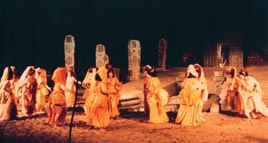 Η επανεμφάνιση του Χορού, κάτι σπάνιο στην τραγωδία.Καινοτομία του Ευριπίδη ο περιορισμός του αριθμού και της έκτασης των χορικών. Ανάμεσα στο Α΄και στο Β΄Επεισόδιο δεν μεσολαβεί απλώς χορικό μικρής έκτασης, αλλά λίγοι μόνο στίχοι ενός χαρούμενου τραγουδιού που ψάλλει ο Χορός με την Ελένη, καθώς μπαίνουν στην ορχήστρα με ανάλαφρο βηματισμό με τη συνοδεία αυλού.B EΠΕΙΣΟΔΙΟ1η Σκηνή (588-658) ). Η σκηνή της αναγνώρισης.Τυπικά σημεία της αναγνώρισης είναι:▪ τα προ της αναγνώρισης▪ η αναγνώριση: έκφραση συναισθημάτων (ηρώων, Χορού, Αγγελιαφόρου, θεατών)▪ η κίνηση προς τα πίσω, προς το παρελθόν▪ η κίνηση προς τα εμπρός, προς το μέλλονΤα προ της αναγνώρισης: Στην 1η σκηνή υπάρχει επιβράδυνση, καθώς περιπλέκεται η αναγνώριση εξαιτίας της προσκόλλησης των ηρώων στο φαίνεσθαι. Βέβαια, οι ήρωες θα μπορούσαν να προκρίνουν άλλους τρόπους αναγνώρισης π.χ. η αναγνώριση με τα σημάδια. Δεν το κάνουν. Το πιθανότερο είναι ότι αυτό γίνεται για να δοθεί προτεραιότητα στην αντίθεση είναι vs φαίνεσθαι και να τονιστεί η παγίδευση του ανθρώπου στην πλάνη.Η αναγνώριση τελικά γίνεται στη 2η σκηνή.Ορισμός αναγνώρισης: Οι ήρωες περνούν από την άγνοια στη γνώση, οπότε αίρεται και η αντίθεση ανάμεσα στο φαίνεσθαι και το είναι. Οι ήρωες υπάρχουν πια με την πραγματική τους ταυτότητα (είναι=φαίνεσθαι).Κίνηση προς τα πίσω (3ησκηνή): Παρακολουθούμε πώς κάθε ήρωας στέκεται απέναντι στο παρελθόν και πώς ο ποιητής αποφεύγει τις άσκοπες επαναλήψεις (ας εμβαθύνουμε, σελ.65)Κίνηση προς τα μπρος: η αναζήτηση της κίνησης προς τα εμπρός, προς το αβέβαιο μέλλον, θα οδηγήσει στο σχέδιο απόδρασης. Η τραγωδία δεν τελειώνει με την αναγνώριση των δύο συζύγων, αλλά με τη σωτηρία τους. Άρα, έχουμε συνέχειαΑΦΗΓΗΜΑΤΙΚΕΣ ΤΕΧΝΙΚΕΣ Σκηνοθετικοί και σκηνογραφικοί δείκτες (στοιχεία όψης) Ο τόπος («Πάλι ξανάρχομαι στον τάφο ετούτον» στ. 588), τα ρούχα (σκευή) των ηρώων («η φορεσιά σου έτσι σε δείχνει» στ. 616), η ψυχολογική κατάσταση («εσύ που φοβισμένη» στ 607, «σάστισα και βουβός έχω απομείνει» στ.610) και η έντονη σωματική κίνηση και δράση («εσύ που φοβισμένη ορμάς» στ 607, «στάσου μην τρέχεις πια και μην τρομάζεις» στ. 617, «σταμάτα, μη μ’ αγγίζεις» στ. 629) Στιχομυθία- Γρήγοροι διάλογοι μεταξύ των ηρώων ανά στίχο, που εκφράζουν την έντονη συναισθηματική τους κατάσταση. Τραγική ειρωνεία- Ελένη αρχικά δεν αναγνωρίζει τον Μενέλαο (φαίνεσθαι: όψη του ναυαγού και ρακένδυτου Μενέλαου).- Στη συνέχεια η Ελένη τον αναγνωρίζει αλλά ο Μενέλαος δεν αναγνωρίζει την Ελένη. Επιβράδυνση- Το γεγονός ότι ο Μενέλαος δεν αναγνωρίζει την Ελένη καθυστερεί την εξέλιξη της δράσης (προσκόλληση στο φαίνεσθαι). Δραματικός ρόλος της πληροφορίας της Θεονόης (προώθηση της δράσης)- Η πληροφορία που δίνει η Θεονόη ότι ο Μενέλαος ζει συνεπάγεται αλλαγή της δραματικής κατάστασης και προώθηση της δράσης. Αποτέλεσμα της παραπάνω πληροφορίας είναι η αλλαγή της συναισθηματικής κατάστασηςτης Ελένης. Έντονη εσωτερική δράση- Στη σκηνή αυτή με τις μεγάλες ψυχολογικές μεταπτώσεις της Ελένης υπάρχει έντονη εσωτερική δράση, δηλαδή έντονες συναισθηματικές καταστάσεις και μάλιστα σε εναλλαγή. Αναγνώριση- Η Ελένη αναγνωρίζει τον Μενέλαο Πρώτη αναγνώριση του Μενέλαου από την Ελένη:- ομοιότητα του ανθρώπου με τον Μενέλαο- ομολογία του Μενέλαου για την ταυτότητά του- πληροφορία της μάντισσας Θεονόης Ο ρόλος της αντίθεσης είναι vs φαίνεσθαι σ’ αυτές τις σκηνές.Η προσκόλληση στο φαίνεσθαι, στα φαινόμενα, είναι το βασικό εμπόδιο που περιπλέκει τηναναγνώριση. Ποια είναι η αιτία της προσκόλλησης; Η ύπαρξη του ειδώλου και ο 10χρονος πόλεμος στην Τροία. Όμως, οι πληροφορίες της Γερόντισσας θα μπορούσαν να οδηγήσουν το Μενέλαο στην αλήθεια. Το ίδιο και στην περίπτωση της Ελένης. Άρα, ακόμα και οι κάτοχοι της γνώσης μπορούν να απατηθούν από το φαίνεσθαι (παράλλ.κείμενο 2, σελ.53).Πρέπει, διευρύνοντας, να κατανοήσουμε το ρόλο της αντίθεσης αυτής στην πορεία προς τη γνώση και την αλήθεια (σοφιστές-αμφισημία, αμφισβήτηση). Τραγική ειρωνεία: στίχ. 600-601Η Ελένη εύχεται τον ερχομό του Μενελάου αγνοώντας ότι βρίσκεται δίπλα της. Το είδος της «Ελένης»Πολλοί μελετητές διαβάζουν την Ελένη ως ρομαντικό δράμα. Αρκετά είναι τα ρομαντικά στοιχεία, κυρίως όμως είναι το στοιχείο του όρκου, που συναντάμε στην 3η σκηνή.Άλλα κοινά στοιχεία: Δύο αγαπημένα πρόσωπα χωρίζουν γιατί έτσι αποφάσισε η τύχη.Χωρισμένα, περνούν διάφορες ταλαιπωρίες και κακουχίες. Η ηρωίδα υποφέρει πολύ γιατί διάφοροι εραστές την επιθυμούν. Μένει όμως πιστή μέχρι το τέλος. Ο ήρωας συνήθως συλλαμβάνεται, φυλακίζεται, ανδραγαθεί. Τέλος η τύχη, η οποία τους χώρισε, φέρνει τον ένα κοντά στον άλλο, γίνεται η αναγνώριση και ζουν πια ευτυχισμένοι. Όλα αυτά τα στοιχεία μπορούμε να τα εντάξουμε στο τρίγωνο, έρως – περιπέτεια – θρησκεία και τα βρίσκουμε και στην Ελένη, τακτοποιημένα με βάση τους κανονισμούς του αρχαίου δράματος, αφού σκοπός τουποιητή ήταν να γράψει δράμα. Τεχνικές και θέματα του ευριπίδειου έργου που συνθέτουν τη διάνοια:● η τεχνική των απροσδόκητων περιστατικών● ο ρόλος των θεών, θεοί – τύχη – ανθρώπινη μοίρα● ο πόλεμος● μαντική – η κατάκτηση της γνώσης● το αίσθημα της τιμής – ο ηρωικός κώδικαςΗ εμφάνιση του Αγγελιαφόρου είναι απροσδόκητη, όπως οι από μηχανής θεοί που εμφανίζονται και δίνουν λύση, όταν φαίνεται να έχει φτάσει η πλοκή σε αδιέξοδο ή οι ήρωες κινδυνεύουν άμεσα, χωρίς ελπίδα σωτηρίας. Το απροσδόκητο και απρόοπτο είναι συνηθισμένο στοιχείο τεχνικής στην ευριπίδεια τραγωδία και το έχουμε ξανασυναντήσει (η εμφάνιση του Τεύκρου, η εμφάνιση του Μενελάου). Η επίδραση του απροσδόκητου στα συναισθήματα του θεατή είναι έντονη: δημιουργεί έκπληξη και αδημονία, που μεγαλώνει την ευχαρίστηση από το έργο).Σχετικά με το ρόλο των θεών ας σκεφτούμε: διασφαλίζουν την τάξη δικαίου (όπως συμβαίνει π.χ. στον Αισχύλο) ή παρεμβαίνουν απρόβλεπτα με βάση τα προσωπικά τους πάθη;. Ισχύει μάλλον το δεύτερο (αν θυμηθούμε στον Πρόλογο την αναφορά της Ελένης στο ρόλο της Ήρας, της Αφροδίτης, του Δία, κτλ). Βλέπουμε δηλαδή το απρόβλεπτο της θεϊκής δράσης που συνδέεται με την τύχη και την ανθρώπινη μοίρα. Πρέπει εδώ να σκεφτούμε το ιστορικό (αμφισβήτηση της μαντικής, ο ρόλος των μάντεων στη Σικελική εκστρατεία), αλλά και το πνευματικό πλαίσιο του 412 π.Χ. (αμφισβήτηση θρησκευτικών πρακτικών και παραδοσιακών αξιών της εποχής – σοφιστές).Το τρίτο θέμα έχει ήδη επισημανθεί. Εδώ μπορούμε να συνειδητοποιήσουμε και τη ματαιότητα του πολέμου αλλά κυρίως την εξαπάτηση.Σχετικά με τον ηρωικό κώδικα, που φαίνεται να ρυθμίζει τη σκέψη και τη δράση των ηρώων στην 3η σκηνή, πρέπει να πούμε τα εξής: Σε αντίθεση με τη συμπεριφορά της Ελένης, το αίσθημα τιμής δε ρύθμιζε πάντα τη συμπεριφορά του Μενελάου (π.χ. στο Α΄ Επεισόδιο). Για να καταλάβουμε την αιτία θα πρέπει να θυμηθούμε όσα ξέρουμε για τους τυπικούς ευριπίδειους ήρωες (άνθρωποι καθημερινοί κι όχι τέλειοι).ΧΑΡΑΚΤΗΡΕΣ Το ήθος της ΕλένηςΟι ψυχολογικές μεταπτώσεις και οι διακυμάνσεις των συναισθημάτων της ηρωίδας:- χαρά και έκπληξη (που ζει ο Μενέλαος)- φόβος (μήπως ο κουρελής άνδρας θα της στήσει παγίδα)- αναγνώριση του Μενέλαου από την Ελένη : χαρά, συγκίνηση- αγωνία, απογοήτευση, απόγνωση (που δεν την αναγνωρίζει ο Μενέλαος) Το ήθος του ΜενέλαουΗ στάση του Μενέλαου απέναντι στην Ελένη είναι διστακτική έως απορριπτική:- Δεν την αναγνωρίζει και δεν την πιστεύειΑιτίες:- Έχει ήδη περάσει πολλές ταλαιπωρίες και βάσανα (πόλεμος, περιπλάνηση)- Δυσκολεύεται να πιστέψει πως αυτό που ως τώρα νόμιζε ως πραγματικότητα (δηλαδή η παρουσία της άλλης Ελένης,του ‘ειδώλου’ δίπλα του) ήταν μια απάτη.ΙΔΕΕΣ Η αντίθεση φαίνεσθαι / είναι- Στη στιχομυθία Ελένης – Μενέλαου υπάρχουν λέξεις και φράσεις που εκφράζουν το πραγματικό και το φαινομενικό. Οι συναισθηματικές μεταπτώσεις της Ελένης / αίτια που τις   προκαλούνΑναπτερωμένο ηθικό, ανακούφιση, αισιοδοξία, χαρά / καλά νέα Θεονόης. Ξάφνιασμα, έκπληξη, ταραχή, φόβος / απροσδόκητη εμφάνιση ρακένδυτου ζητιάνου (εμπόδιο το «φαίνεσθαι»), ανασφάλεια από τις απειλές του Θεοκλύμενου.Απερίγραπτη χαρά, συγκίνηση / αναγνωρίζει τον άντρα της.  Έκπληξη, προσπάθεια να τον πείσει /αδυναμία του Μενέλαου να την αναγνωρίσει. Απόγνωση, επιστροφή στη δυστυχία / απόφαση Μενέλαου να φύγει.Η στάση του Μενέλαου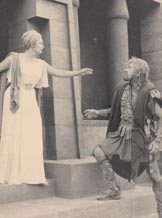 Αρνείται να αποδεχθεί την πραγματική Ελένη, παρόλο που έχει στη διάθεσή του στοιχεία: την ομοιότητά της με τη γυναίκα του, την ομολογία της ίδιας και τη μαρτυρία της γερόντισσας. Ωστόσο ο ανθρώπινος νους δεν ανέχεται τη λογική αντίφαση, ούτε τον υποσυνείδητο φόβο ότι 17 ολόκληρα χρόνια πολέμου και περιπλανήσεων ήταν μάταια.Επιβράδυνση – τραγική ειρωνείαΤόσο οι συναισθηματικές διακυμάνσεις της ηρωίδας, όσο και η προσκόλληση του Μενέλαου στο φαινομενικό περιπλέκουν – επιβραδύνουν την προσδοκώμενη αναγνώριση, εντείνοντας τη δραματική ατμόσφαιρα και διεγείροντας τον έλεο και το φόβο των θεατών που γνωρίζουν την αλήθεια («είναι») και αγωνιούν για την τύχη των δύο συζύγων, δέσμιων του «φαίνεσθαι». Παράλληλα ο θεατής συνειδητοποιεί τη δυσκολία προσέγγισης της αλήθειας, ακόμα κι αν αυτή βρίσκεται δίπλα μας. Εμπόδια η άγνοια, οι ψευδαισθήσεις, ο φόβος, ο εγωισμός, το συμφέρον, οι προκαταλήψεις, οι εμμονές.΄2η Σκηνή (659-840): Αγγελιοφόρος – Μενέλαος – Ελένη – ΧορόςΑΦΗΓΗΜΑΤΙΚΕΣ ΤΕΧΝΙΚΕΣ Σκηνοθετικοί και σκηνογραφικοί δείκτες (στοιχεία όψης) Σκηνοθετικές και σκηνογραφικές πληροφορίες λαμβάνουμε μέσα από τα λόγια των ηρώων με:- Χειρονομίες: «Σε γύρευα Μενέλαε και σε βρίσκω»- τη στάση-κίνηση σώματος: «Χαίρε της Λήδας κόρη, εδώ βρισκόσουν;»- την εμφάνιση, την ψυχολογική κατάσταση (εκδήλωση της χαράς /συγκίνησης) της Ελένης: «Αναγαλιάζω, πέτομαι, κι αφήνω λεύτερα τα μαλλιά, σταλάζουν τα δάκρυα ποτάμι από χαρά καθώς σφιχτά σε σφίγγω, λατρευτέ μου»- Ο δραματικός ρόλος του Αγγελιαφόρου (προώθηση της δράσης)- Πρώτα πρώτα μεταφέρει γεγονότα που έγιναν εκτός σκηνής (ενότητα τόπου, χρόνου) και, επομένως, για να τα πληροφορηθούν οι θεατές κάποιος θα πρέπει να τα διηγηθεί.- Η είδηση του Αγγελιαφόρου καθώς και τα λόγια του ‘ειδώλου’ συντελούν στην προώθηση-εξέλιξη της δράσης και συμβάλλουν στην επίτευξη της αναγνώρισης (το απροσδόκητο/ απρόοπτο είναι συνηθισμένο στοιχείο τεχνικής στην ευριπίδεια τραγωδία).- Γιατί επιλέγεται ο γέροντας υπηρέτης;Αντιπροσωπεύει όλους τους ανώνυμους Έλληνες που πολέμησαν για το είδωλο.Ο Αγγελιαφόρος αναγγέλλει στο Μενέλαο ότι η Ελένη έφυγε από τη σπηλιά, πετώντας στον αέρα. Δεν χρησιμοποιεί πλάγιο λόγο, αλλά ευθύ, μεταφέροντας τα λόγια της Ελένης, όπως εκείνη τα είπε σε α΄ πρόσωπο, για να περιγράψει τη σκηνή, πράγμα που δίνει ζωντάνια και αμεσότητα, ενώ επιπρόσθετα συνιστά και κωμικό στοιχείο. Τραγική ειρωνεία- Ο Μενέλαος και ο Αγγελιαφόρος στην αρχή της σκηνής αυτής εξακολουθούν να αγνοούν ότι βρίσκονται μπροστά στην πραγματική Ελένη Δεύτερη αναγνώριση- Ο Μενέλαος αναγνωρίζει την Ελένη. Κωμικό στοιχείο- Χειρονομίες, κινήσεις και λόγια του Αγγελιαφόρου που δίνουν έναν πιο ανάλαφρο τόνο στην όλη σκηνή. Τρίτη αναγνώριση- Ο Αγγελιαφόρος αναγνωρίζει την Ελένη. Προοικονομία- Προοικονομείται η τελική σωτηρία των δύο ηρώων. «Κάποιο να βρούμε τρόπο να σωθούμε» (στ. 821) Τυπικό αναγνώρισης:Μυστικό  ψεύδος  εξαπάτηση  αλήθεια Απουσία ανυπαρξία εμφάνιση ύπαρξη(ο Μενέλαος λείπει  θεωρείται νεκρός  εμφανίζεται με κρυφή ταυτότητα  αποκαλύπτεται η ταυτότητά του, επέρχεται η αναγνώριση)ΧΑΡΑΚΤΗΡΕΣΤο ήθος Ελένης- υπεράσπιση της τιμής και της αξιοπρέπειάς της- αγνότητα, πίστη, αφοσίωση Ελένης στο Μενέλαο – αγάπη στην πατρίδα- αναφορά στο παρελθόν της Ελένης (πριν και μετά την αρπαγή)  εντείνει την τραγικότητα της ηρωίδας- ευαισθησία Ελένης: χαρά, συγκίνηση, ευτυχία για τον άντρα τηςΗ αποκατάσταση της τιμής της Ελένης – επιτυγχάνεται με:- την εξαφάνιση του ειδώλου και τα λόγια της Ελένης-ειδώλου- τα λόγια του Μενέλαου- τα λόγια του Αγγελιοφόρου - τα λόγια της ίδιας της Ελένης Το ήθος Μενέλαου- Ο Μενέλαος παρουσιάζεται κάπως τυπικός και ψυχρός, εκφράζει το ήθος του σκληρού πολεμιστή.Το ήθος Αγγελιαφόρου (συναισθήματα, στοιχεία του χαρακτήρα του)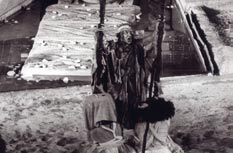 - ικανοποίηση που βρήκε το Μενέλαο- έκπληξη-απορία-θαυμασμός, για το θαύμα που ο ίδιος είδε με τα μάτια του, δηλαδή την ανάληψη του ‘ειδώλου’στους ουρανούς- ακόμη μεγαλύτερη έκπληξη καθώς βλέπει την Ελένη μπροστά του = τραγική ειρωνεία (ο Αγγελιαφόρος δεν ξέρει, οι θεατές ξέρουν)- ενοχλημένος την επιπλήττει για τη συμπεριφορά της (= αιτία του πολέμου)- ομιλητικός, φλύαρος- εκφράζει τη λαϊκή θυμοσοφία και την κοινή λογική- νιώθει απεριόριστο σεβασμό για το Μενέλαο – βασιλιά- αλλά και έχει ιδιαίτερη σχέση με τους δυο ήρωες- παρεμβαίνει απρόσκλητος και συμμερίζεται την ευτυχία τους- προσφώνηση « παιδί μου»- στο παρελθόν πολέμησε στην Τροία - παλιός οικέτης από το πατρικό σπίτι της Ελένης- συμμετείχε σε σημαντικές στιγμές των ηρώων (π.χ. γάμος Μενέλαου – Ελένης)Συνήθως ο Αγγελιαφόρος στην τραγωδία είναι πρόσωπο ανώνυμο, μεταφέρει την είδηση και αμέσως μετά αναχωρεί.Εδώ ο Αγγελιαφόρος έχει στενή σχέση με τους ήρωες και γι’ αυτό παραμένει. Η αντίδραση του Χορού- Ο Χορός παρουσιάζεται ευσεβής. Συμφωνεί με τον Αγγελιαφόρο ότι οι θεοί και όχι οι άνθρωποι είναι οι καλύτεροι μάντεις. (στ. 838-840)ΙΔΕΕΣ (διάνοια)Ο Ευριπίδης δια του στόματος του Αγγελιαφόρου εκφράζει τις νεωτερικές του απόψεις: Αντιπολεμικό μήνυμα- κεντρική θέση και ειρωνεία του έργου = ο πόλεμος έγινε «για έναν ίσκιο», ματαιότητα του πολέµου, εξαπάτηση, αντιπολεμικό μήνυμα στους θεατές  καταδίκη του πολέμου Αμφισβήτηση των θεών- Την ίδια στιγμή εκφράζεται αμφισβήτηση των θεών που ξεγέλασαν τους ανθρώπους (επέτρεψαν να γίνει πόλεμος για έναν ίσκιο) Αμφισβήτηση των μάντεων- Οι μάντεις διαφοροποιούνται από τους θεούς. Ο Ευριπίδης επικρίνει τους μάντεις, οι οποίοι έχουν φήμη φιλάργυρων, και όχι τους θεούς.- Εδώ ο Ευριπίδης κάνει μια αναφορά στη σύγχρονη πραγματικότητα της εποχής του, καθώς εκφράζει με έμμεσο και έντεχνο τρόπο την οργή Αθηναίων κατά των μάντεων, διότι οι μάντεις ενθάρρυναν τη Σικελική εκστρατεία, που κατέληξε σε πανωλεθρία των Αθηναίων. Η θέση των δούλων- Η φιλοσοφία παραδεχόταν την αναγκαιότητα του θεσμού της δουλείας και ο Αριστοτέλης έλεγε ότι ο δούλος είναι έμψυχο κτήμα του αφεντικού του και προορισμένος για χειρωνακτικές εργασίες- Εδώ ο Αγγελιαφόρος διαχωρίζει τη σωματική από την πνευματική ελευθερία (Πρβλ. τους «Ελεύθερους πολιορκημένους» του Σολωμού) Η μεταβολή της τύχης Γνωμικά: στ. 786, 791, 808-809, 837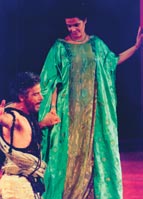 Ευριπίδη, Ελένη (412 π.Χ.), Επεισόδιο Β΄ 3η Σκηνή (841-941): Μενέλαος – Ελένη – ΧορόςΠΕΡΙΕΧΟΜΕΝΟ ΕΝΟΤΗΤΑΣ- Τα παλιά πάθη του Μενέλαου και ο νέος κίνδυνος (κίνηση στο παρελθόν – κίνηση στο μέλλον) Οι περιπλανήσεις του Μενέλαου Ο νέος κίνδυνος που τον απειλεί Ο τρόπος που η Ελένη αντιμετώπισε ως τώρα τις επιθυμίες του Θεοκλύμενου- Το πρόβλημα της σωτηρίας Η πρόταση της Ελένης Η προϋπόθεση για τη σωτηρία τους Τι αποφασίζουν να κάνουν οι ήρωες σε περίπτωση αποτυχίαςΘΕΜΑΤΑ● η τραγικότητα των ηρώων µετά την αναγνώριση: νέος κύκλος ανοίγει: η σωτηρία των ηρώων αποτελεί εκκρεμότητα, που προς το παρόν εξαρτάται από παράγοντες έξω από τους ίδιους, όπως η τύχη ή οι θεοί. Ο μόνος τρόπος να αντιδράσουν οι ήρωες είναι η «ευβουλία» (= σωστή κρίση) {σύνδεση µε σοφιστές και το πνευματικό κλίµα της εποχής}● τα ροµαντικά στοιχεία στην Ελένη● η λειτουργία του αµοιβαίου όρκουΑΦΗΓΗΜΑΤΙΚΕΣ ΤΕΧΝΙΚΕΣ Σκηνοθετικοί και σκηνογραφικοί δείκτες (στοιχεία όψης)- «Βλέπεις εδώ που κάθομαι στο μνήμα;» (στ. 880). Στιχομυθία Μενέλαου – Ελένης Αποφυγή επιβράδυνσης (= τέχνη του Ευριπίδη)- Ο Μενέλαος περιέγραψε ήδη τις περιπέτειές του και θα ήταν πληκτικό για τους θεατές να τις ξαναπεί.Ωστόσο είναι φυσικό η Ελένη να θέλει να τις μάθει - ο Ευριπίδης αποφεύγει την επιβράδυνση με πειστικά επιχειρήματα.ΧΑΡΑΚΤΗΡΕΣΜέχρι το τέλος της Παρόδου κυριαρχούσε στη στάση των ηρώων το παθητικό στοιχείο, δηλαδή η υποταγή στη µοίρα και ο θρήνος μπροστά στο δόλο των θεών και στις αντιξοότητες της ζωής. Τώρα αναλαμβάνουν πιο ενεργητικό ρόλο και γίνονται αυτοί οι σχεδιαστές και οι εκτελεστές του δόλου. Το ήθος της Ελένης- Πίστη και αφοσίωση στο Μενέλαο- Η Ελένη θα κρατήσει ακέραιη την τιμή της, όπως το έχει κάνει ήδη στο παρελθόν- Δραματική προτροπή της Ελένης στο Μενέλαο να φύγει για να σωθεί, εκφράζοντας έτσι πραγματική φροντίδα και αγάπη γι αυτόν (όπως η στάση της Γερόντισσας προς το Μενέλαο – εκεί αιτία ήταν η αγάπη της για τους Έλληνες)- Η στάση αυτή της Ελένης διαφέρει από τη στάση της μετά την α΄ αναγνώριση, όπου του ζητούσε να μείνει (αγάπη για τον Μενέλαο και σύγχυση)- Επίσης νιώθει σύγχυση και ταραχή, εξαιτίας της Θεονόης Το ήθος του Μενέλαου- Πίστη και αφοσίωση στην Ελένης- Ο Μενέλαος περνά από την αθλιότητα σε μια ηρωική αντιμετώπιση της κατάστασης. Λέει πως θα αγωνιστεί μέχρι θανάτου για την Ελένη.- Πάντως η καυχησιολογία του προκαλεί για άλλη μια φορά τη θυμηδία (= το ειρωνικό χαμόγελο) των θεατών. Ο ρόλος Θεονόης (αρχικά λειτουργεί σαν απειλή, στο τέλος θα γίνει βοηθός του Μενέλαου και της Ελένης)ΙΔΕΕΣ Ικέτισσα – ικεσία- Ο ικέτης θεωρούνταν ιερό πρόσωπο που τον έθεταν υπό την προστασία τους οι θεοί. Ο ηρωικός θάνατοςΠΟΛΙΤΙΣΤΙΚΑ ΣΤΟΙΧΕΙΑ Η ταφή των ηρώων Ο όρκος των δύο ηρώων.